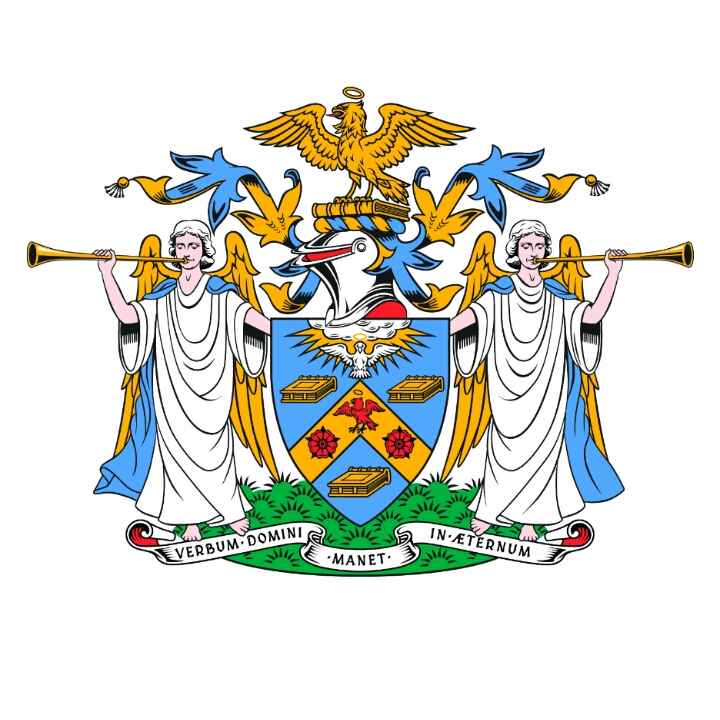 FRANCIS MATHEW SCHOLARSHIPS 2022Francis Mathew Stationers’ Company Scholarships are offered again this year to young persons in the printing, publishing and paper industries and associated trades.  These scholarships were established as a memorial to Francis Mathew, a former manager of The Times.Up to four scholarships may be awarded annually, normally of £2,000.  The scholarships are intended to help those aged between 18 and 35, of British nationality, and who are either employed in or are intending to make a career in the industries.  The aim is to enable the winners to travel so as to gain experience and further their knowledge of the industries at home and abroad.Awards will be made after interviews in London on Thursday, 5th May 2022.An Application form can be downloaded from the Stationers.org website and should be returned by Thursday, 31st March 2022 to:The AdministratorThe Stationers’ FoundationStationers’ HallAve Maria LaneLondonEC4M 7DDTelephone: 020 7246 0990Email: foundation@stationers.orgAPPLICATION FORMFORFRANCIS MATHEW STATIONERS’ COMPANY SCHOLARSHIPSTo be completed and returned to:Pamela Butler, AdministratorThe Stationers’ FoundationStationers’ Hall, Ave Maria Lane, London EC4M 7DD1.   2.3.4. 5. 6.7. Financial Information:Please give below any further information about your family or financial circumstances so we may understand your need for charitable support.8.9.10.11. Name in full: Date of birth:                                                                                   Age on leaving school : Permanent address:Address to which correspondence should be sent if different from above:Telephone number:                                                                         e-mail address: Company, firm or educational establishment in which candidate is employed/studying: Name: Address: Telephone number:  Category of Occupation:  Printing    	Craft Bookbinding and Paper Conservation                      	  Stationery  	  Papermaking                                                            Publishing and Bookselling                                                  Newspaper Publishing    Other (please give details)                                                                        Secondary EducationSecondary EducationSecondary EducationSecondary EducationSecondary EducationEducation establishmentDatesFrom              ToDatesFrom              ToExaminations takenExaminations passed with gradesFurther and Higher EducationFurther and Higher EducationFurther and Higher EducationFurther and Higher EducationFurther and Higher EducationEducation establishmentDatesFrom              ToDatesFrom              ToCourses attendedQualifications attainedExperience in industry (if applicable list firms and positions held, including present post, with dates):Any previous full time appointments, with dates.Capital assets:£Cash balance at bank (average)Other savings or building society accountsInvestmentsInsurance policies (surrender value)Value of propertyInsurance value of household contentsInsured value of carOther assets (please give details)Capital Liabilities:£Outstanding mortgageHire purchase debtBank overdraftOther loans (including from family)Other liabilities (please give details)Taxable Income: for the year ahead£Gross salaryBusiness profitsDWP benefitsRental income (including lodgers)Income from any other source (please give details)Annual Non-taxable income:£LEA GrantsGrants from other charitiesAllowances from parentsOther non-taxable income (please give details)Estimated expenditure: for the year ahead(or for the period of your course)£Mortgage repaymentRentCouncil Tax (net of rebates)Water ratesElectricity/gasTelephoneTV rental/licenceMotor running expensesInsurance - lifeInsurance - propertyIncome taxFoodClothingOther household expensesRepairs to propertyHolidaysSchool/University/College FeesFaresCredit card and HP Interest paymentOther expenditure (please specify) Give a summary of how you would propose to use this award if it were made to you, including a budget of the cost of your project, and some indication of the extent and nature of likely support from your employer and other sponsors including parents, etc.Declaration by candidate  a)        If successful, I undertake to make a report to the Committee, within three months of completion of my project or by 30th November 2023, as to how I have used the Scholarship award.  I understand that the charity will withhold approximately 10% of the award money until the report is received.  b)        I accept as a condition of an award being made that I intend to follow a career in the printing, publishing or paper industry, in the immediate future.  c)         I understand that no award will be made if the Selection Committee consider that no candidate is suitable.  d)         I agree and give permission for my report, including any photographs, to be edited and published on the Stationers’ Company website and also in the Stationers’ News journal.  I confirm that I will ensure that I have the appropriate copyright on any photographs and also the permission of any people in the photographs.    Candidate’s Signature:                                                                                     Date:                                            --------------------------------------------------------------------              -------------------------------References:  to be attached to this form.a)         A written reference from a responsible manager/tutor of the candidate’s firm/ educational establishment.             Name                        ------------------------------------------------------------------------------------------------------------------             Position                       ------------------------------------------------------------------------------------------------------------------b)         A written reference from another professional or educational source.             Name                        ------------------------------------------------------------------------------------------------------------------             Position                       ------------------------------------------------------------------------------------------------------------------How did you hear about the Francis Mathew Stationers’ Company Scholarship?